Welcome to the Golden Grain HotelWe hope you have a great time dining with us, we pride ourselves with our great country atmosphere and service and aim to provide a comfortable dining experience for all the family.We use fresh in-season produce in our kitchen. We serve a large variety of meals and have a few menu items never seen elsewhere! Our chef Adrian has a passion for cooking especially baking and prepares and cooks all of our desserts, delicious burger patties and of course his famous pizzas, all from scratch in our kitchen. He also takes a lot of time and care with all menu items to ensure most things are house made including making our sauces and cutting our grass fed steaks! Or you might catch our cooks Jessie or Ash in the kitchen cooking up a storm in their home style ways of cooking, specialising in hearty country meals!We strive to provide all customers with the best dining experience whilst here, if you have any dietary requirements please see staff and we will find the best meal for you, if you have a gluten intolerance please look for the GF next to some menu items for meals that can be prepared without gluten, some variations may have to be made with cooking procedures and substituting or removing some food items from meals. In the large dining room we offer a “kids room” equipped with toys, books and movies to keep your little ones entertained whilst you dine. Please inform the bar staff if you would prefer to sit in the large dining room.The Golden Grain Hotel has been in Pinnaroo for over one hundred years, built in 1906 as the Land of Promise Hotel. It burnt down and was rebuilt in 1913 as the Commercial Hotel and was renamed the Golden Grain Hotel in 1958, it is locally owned and operated by the Simon Family. Jessie and Leigh are the 39th publicans to run the hotel.Jessie, Leigh, Karen and their great team of staff thank you for dining at the Golden Grain Hotel, hope to see you again soon.The Grain’s Lunch Menu!A selection of smaller sized meals only available for lunch @ the Grain!½ Chicken or Beef Schnitzel served with chips and salad with your choice of sauce $15Calamari Rings served with chips, salad, lemon and tartare $15Fish and Chips battered Hake with chips and salad, lemon and tartare $15Crispy Chicken Wrap Crispy chicken strips, lettuce, tomato, cheese and aioli in a tortilla wrap served with chips $15Cheeseburger house made beef patty, onion, pickles, tomato sauce and mustard in a bun served with chips $15BLT Bacon, lettuce, tomato and mayonnaise in crunchy toasted bread with chips $15Beef or Chicken Schnitzel Burger ½ a schnitzel of your choice with lettuce, tomato, cheese and BBQ sauce in a bun served with chips $15Sauces: Gravy, Mushroom, Pepper, Diane, Seafood sauce, Creamy mustard, Creamy garlic, Red wine and onion, Parmigiana Topping: $2Full menu and The Grains Burger Bar menu also available at lunch times. Please see bar staff to order!Garlic Bread: V $8 ½ Serve $4Local bakery made Turkish bread smothered with garlic butter and toasted or ask for melted cheese for a Cheesy Garlic Bread! Potato Wedges: V $10Crunchy golden potato wedges served with sweet chilli sauce and sour creamCrispy Chicken Bites: $15Chicken pieces in a crispy coating with a honey mustard mayo dipping sauceCamembert Cheese: V $15Wedges of camembert crumbed and deep fried served with plum dipping sauceSpring Rolls V $12/$17Vegetable spring rolls served with sweet chilli sauce Mains:From The Earth:Vegetable Lasagne: V $20 Seasonal vegetables cooked and layered with Napolitana sauce and cheese Stuffed Capsicum: V $20Capsicum stuffed with a vegetable rice mix topped with melted cheese, feta and balsamic glazeFrom The Shore:Fish and Chips: $22Half serve $15Hake fillets with your choice of crispy coopers pale ale beer batter, crumbed or grilled GF, served with tartare sauce and lemon wedgesDeep Sea Trio: $26Coopers pale ale beer battered Hake, panko crumbed calamari and crispy salt and pepper prawns, served with tartare sauce and lemon wedgesCrispy Salt and Pepper Prawns $25Half serve: $15Prawn cutlets in a salt and pepper coating, served with aioli and lemon wedgesSalt and Pepper Squid: $25Half serve: $15Squid dusted in sea salt and cracked black pepper seasoning served with aioli and lemon wedgesCalamari Rings: $25Half serve: $15Squid rings coated in a crunchy panko crumb served with tartare sauce and lemon wedgesGarlic Prawns $25Half serve: $15 Prawn cutlets with creamy garlic sauce served on a bed of riceAll main meals served with chips and your choice of salad or veg unless specified otherFrom the Paddock:Beef Schnitzel: $21Half Serve $15Beef topside steak, coated in crispy crumbs served with your choice of sauceRump Steak: $26 GF450gm rump steak, cooked to your liking served with your choice of sauceBlack Angus Scotch Fillet: $28 GF300gm scotch fillet steak, cooked to your liking served with your choice of sauceReef and Beef: $30Black Angus Scotch fillet steak, cooked to your liking served with prawn cutlets and our famous house made seafood sauce Mixed Grill: $30 GFRump steak piece, cooked to your liking with a sausage, lamb chop, bacon, fried egg, grilled tomato. It’s a Feed!!Teriyaki Beef and Broccoli: $18 Strips of beef sautéed with onion and broccoli and finished with teriyaki sauce and cashew nuts served on a bed of steamed riceFrom the Coop:Chicken Schnitzel: $22Half serve $15Chicken breast fillet coated in a crunchy crumb, served with your choice of sauceGrilled Chicken Breast: $25 GFChicken breast fillet butterflied and grilled with your choice of sauceChicken, Bacon and Baby Spinach Rose Pasta: $20Grilled chicken and bacon in a rose sauce with baby spinach on a bed of pasta Mexican Chicken: $26House made Mexican seasoning sprinkled on a grilled chicken breast topped with salsa, sour cream and avocado Reef and Range: $28Chicken breast served with prawn cutlets and served with our famous house made seafood sauceCrispy Chicken Fillet/Crispy Chicken Strips: $25Adrian’s famous crispy fried chicken fillet or strips served with your choice of sauce or honey mustard mayoChicken and Bacon Ranch Salad $22 Grilled chicken and crispy bacon tossed through a salad of lettuce, tomato, cucumber, capsicum, red onion, and carrot with creamy ranch dressing and avocado piecesSauces:Gravy: traditional rich gravyMushroom: sliced mushrooms cooked in a white wine and cream sauceDiane: garlic and brandy in a cream saucePepper: cracked black pepper in rich gravySeafood: house made tangy seafood sauceCreamy garlic: white wine and garlic in a cream sauceSweet chilli plum: plum sauce with a dash of sweet chilli sauce for a tingly tang GFCreamy mustard: seeded mustard and creamRed wine and onion: rich gravy with a dash of red wine and caramelised onion $2Toppings:Parmy: pizza sauce topped with tasty cheese $2 GFReef: prawn cutlets and our house made seafood sauce $5Surf: prawn cutlets in creamy garlic sauce $5Fireball: a creamy jalapeño’s and cheese sauce $2Royal: avocado and hollandaise sauce $4Mata: Sundried tomato strips, camembert cheese and creamy mustard sauce $4All main meals served with chips and your choice of salad or veg unless specified otherDesserts:Ice Cream Sundae: $6Creamy vanilla ice cream served with your choice of strawberry, salted caramel or chocolate topping with nuts or sprinklesChurros Sundae Bowl: $8Vanilla ice cream served in a Churros bowl served with warm fudge chocolate sauce and a house made honeycomb crumblePlease order all meals and drinks with bar staffWe thank you for your patience at busy timesKid’s Menu: $10Comes with a bottomless kids cup with drink of your choiceDino Nuggets:Australian chicken breast nuggets shaped like dinosaurs, served with chips and tomato saucePasta BolognaiseHouse Made bolognaise sauce served on a bed of pastaHam and Pineapple Pizza:House made mini pizza served with chipsSchnitzel:Beef or chicken schnitzel served with chips and your choice of sauce or gravyCheeseburger:Beef Pattie, cheese and tomato sauce served with chipsFish and Chips:1 piece of battered hake served with chips and tartare sauceKids Ice Cream Sundae: $4Creamy vanilla ice cream served with your choice of strawberry or chocolate topping with nuts or sprinklesFamily Meal Deals!Available for Takeaway OnlyNot Available on Thursday NightsSchnitzel & Chips $504 Schnitzels of your choiceLarge ChipsGravy TubFish and Chips $304 pieces of battered fishLarge container of chipsLemon and tartareExtra fish $6 per pieceExtras: Large chips $5 Salad of your choice tub $5 Gravy tub $3ADRIAN’SHouse Made Pizzas!Sunday Lunch and Dinner Dine in or TakeawayRegular Base Large pizza $25.00Thin Base Large Pizza $20*Toppings:Hawaiian: bacon, pineapple, onion and cheeseMargherita: cherry tomatoes, garlic, basil, herbs and cheeseSupreme: bacon, capsicum, mushroom, pepperoni, Kalamata olives, onion and cheesePepperoni: pepperoni, onion and cheeseSeafood: prawn cutlets, squid, onion and cheese with a drizzle of our famous house made seafood sauce ($5 surcharge)Meat Lovers: bacon, pepperoni, onion, BBQ sauce and cheeseBBQ Chicken and Bacon: Grilled chicken, red onion, capsicum, pineapple, cheese and a drizzle of BBQ sauceFamily Meal Deal: Whole pizza of your choice, Garlic bread, Large chips and a 1.25l soft drink! $40 add another pizza for only $15Take a look at the specials board in the bar for our weekly special!Minimum ½ Hour wait for all pizzasWe thank you for your patience on busier nights (*subject to availability)Steak Night!Wednesday Night! $25Your choice of: 300gm Black Angus Scotch Fillet, 350gm T Bone Steak or 450gm Rump served with chips, salad or vegetables and your choice of sauce or topping!Toppings:Under the Sea: Prawn cutlets, hollandaise sauce and avocadoBacon and Mushroom: Crispy bacon mixed through our mushroom sauce with melted cheeseItalian Stallion: Parmy sauce, salami, capsicum, mushroom, kalamata olives and melted cheeseSauces:Gravy: traditional rich gravyMushroom: sliced mushrooms cooked in a white wine and cream sauceDiane: garlic and brandy in a cream saucePepper: cracked black pepper in rich gravySeafood: house made tangy seafood sauceCreamy garlic: white wine and garlic in a cream sauceSweet chilli plum: plum sauce with a dash of sweet chilli sauce for a tingly tangCreamy mustard: seeded mustard and cream sauceRed wine and onion: gravy with a dash of red wine and caramelised onionFireball: Creamy jalapeño with cheese  Weekly Special: see board in the bar for this week’s specialSchnitzel Night!Thursday Night$15Half serve $13Chicken or beef schnitzel with your choice of topping or sauce served with chips and salad bar or vegetablesSauces:Gravy: traditional rich gravyMushroom: sliced mushrooms cooked in a white wine and cream sauceDiane: garlic and brandy in a cream saucePepper: cracked black pepper in rich gravySeafood: house made tangy seafood sauceCreamy garlic: white wine and garlic in a cream sauceSweet chilli plum: plum sauce with a dash of sweet chilli sauce for a tingly tangCreamy mustard: seeded mustard and cream sauceRed wine and onion: gravy with a dash of red wine and caramelised onionFireball: Creamy jalapeño with cheese HollandaiseToppings:Texas Tornado: Bacon, bbq sauce and melted cheese topped with onion ringsWowza: Sweet chilli sauce and sour cream topped with bacon and cheeseParmigiana: Adrian’s pizza sauce and melted tasty cheeseSeafood: Prawn and squid pieces with our famous house made seafood sauceBacon and Mushroom: Crispy Bacon mixed through our mushroom sauce with melted cheeseHumdinger: Bacon, avocado, mozzarella, sour cream and sweet chilli sauceBruschetta: Fresh tomato, basil, red onion and parmesan cheeseUnder the Sea: Prawn and calamari pieces topped with hollandaise sauce and avocadoWeekly special: see board in the bar for this week’s specialLonger wait times may apply for schnitzels with toppingsWe thank you for your patience on busy nightsThe Grain’s Burger BarFriday and Sunday Nights Everyday at lunch times 7 days a week, 12pm-2pm$20Meal Deals: Burger and a can of soft drink $22 Burger and a pint of soft drink $24Burger and a schooner of beer or cider $25Burger and a pint of beer or cider $27Give me the lot: AHA SA’s Top 12 Ranked Best Pub Burger!House made beef pattie, lettuce, tomato, cheese, egg, bacon, onion, tomatoey mayonnaise sauce in a bun, served with chips and onion rings Mac Daddy: house made beef pattie, cheese, onion, lettuce, pickles and our special mac daddy sauce in a bun, served with chips and beer battered onion ringsBezerk Bergerk: crispy chicken, lettuce, tomato, cheese and garlic aioli or Ringer sauce in a bun, served with chips and beer battered onion rings(Ringer sauce: a spicy mayo) Foghorn Leghorn: crispy chicken, bacon, cheese, BBQ sauce and coleslaw in a bun, served with chips and battered onion ringsWowee Maui: crispy chicken, bacon, pineapple, cheese and BBQ sauce in a bun, served with chips and onion ringsAussie Burger: house made beef pattie, cheese, bacon, egg, beetroot, lettuce, tomato and locally made Jandora Farms tomato relish in a bun, served with chips and onion ringsAlso Available: Cheeseburger house made beef pattie, cheese, pickles, onion, mustard and tomato sauce in a bun, served with chips $15Crispy Chicken Wrap crispy chicken strips, lettuce, tomato, cheese and aioli in a tortilla wrap, served with chips $15Full menu also available at lunch timesPlease order all meals and drinks with bar staffWINE BY THE PICCOLOWhite:Jacobs Creek Sauvignon Blanc		$8Jacobs creek Chardonnay		$8Brown Brothers Moscato		$8Red:Jacobs Creek Shiraz Cabernet		$8Jacobs Creek Merlot			$8Angove Organic Shiraz Cab                   $8Sparkling:Bird in Hand pinot Noir		           $13Yellow Tail Bubbles			$8Yellow Tail Bubbles Rose		$8Brown Brothers Sparkling Moscato   $8Brown Brothers Moscato                      $8House Wine/Port by the Glass:Stanley Fresh dry White		       $4.50Stanley Soft Fruity White	       $4.50Stanley Chardonnay		       $4.50Yalumba Sauvignon Blanc	       $4.50Banrock Station Rose		       $4.50Stanley Dry Red                                    $4.50Stanley Tawny Port			$4Renmano Tawny Port			$4Ciders:Bulmers				       $8.50James Squire			       $8.50Somersby				       $6.50(Pear or Apple)Mercury Draught			       $6.50Pressman’s				       $6.50Strongbow Original		       $6.50Pure Blonde			       $6.50	Coffee and Hot Drinks: $5Cappuccino, Latte, Flat White, Long Black, Hot Chocolate, Chai Latte, Vanilla Chai Latte, Tea.Drinking water is freeWINE BY THE BOTTLESparkling:Bird in Hand Pinot Noir		            $31Yellow Tail Bubbles			$19Yellow Tail Bubbles Rose		$19Whites:Bird in Hand Sauvignon Blanc	            $29Bird in Hand Rose                                     $29 Secret Stone Sauvignon Blanc	            $25 Farm Hand Organic SSB                          $21Banrock Station Moscato		$21 Farm Hand Organic Chardonnay         $20Jacobs Creek Sauvignon Blanc             $19Jacobs Creek Semi Sauv Blanc             $19                                               Two truths Sauvignon Blanc		$16Reds:Bird in Hand Shiraz			$42Pepperjack Shiraz			            $34Pepperjack Cabernet Sauvignon	$34Bleasdale Bremerview Shiraz	            $27Bleasdale Mulberry Tree Cab Sav	$27        Andrew Garret Sparkling Shiraz          $21Farm Hand Organic Cabernet	            $20Farm Hand Organic Merlot		$20Jacobs Creek Classic Shiraz		$19Jacobs Creek Classic Cab Sav               $19McGuigan Black Label Red		$19       McGuigan Black Label Merlot	            $19Two Truths Cabernet Sauvignon 	$16	Tap Beer: Ask staff for pricesWest End, The Grains Golden Ale, Coopers Pale Ale, Pressmans Cider, Great Northern Super Crisp, Carlton Black Dark Ale, Carlton Draught, Carlton Dry.Soft Drinks and Juices: 
Ask staff for pricesCoca Cola, Sprite, Lemon Squash, Dry Ginger Ale, Raspberry, Soda Water, Coke Zero, Fanta, Tonic Water, Orange Juice, Pineapple Juice, Apple JuiceSummer Days in the Beer garden!Build your own platter: Please call between 11am and 12pm to order a platter for anytime that day or the next day!Available items:Cold MeatsCheesesDipsBiscuitsFresh Fruit and VegBreadsOlivesChargrilled and Pickled VegetablesPlease specify if you would like specific items, extras will incur a surcharge!Gluten free and vegetarian options available!Ingredients will be purchased fresh and are subject to availability but we will do our best!Large: $60 (6 people)Medium: $40 (4 people)Small: $20 (2 people)BYO Platter: $15 feeDrink Buckets: 6 Drinks served in a bucket with iceMid strength beer $30Full strength beer: $35Under 6% RTD’s: $45Over 6% RTD’s: $50See wine list for bottles and glasses of wines available!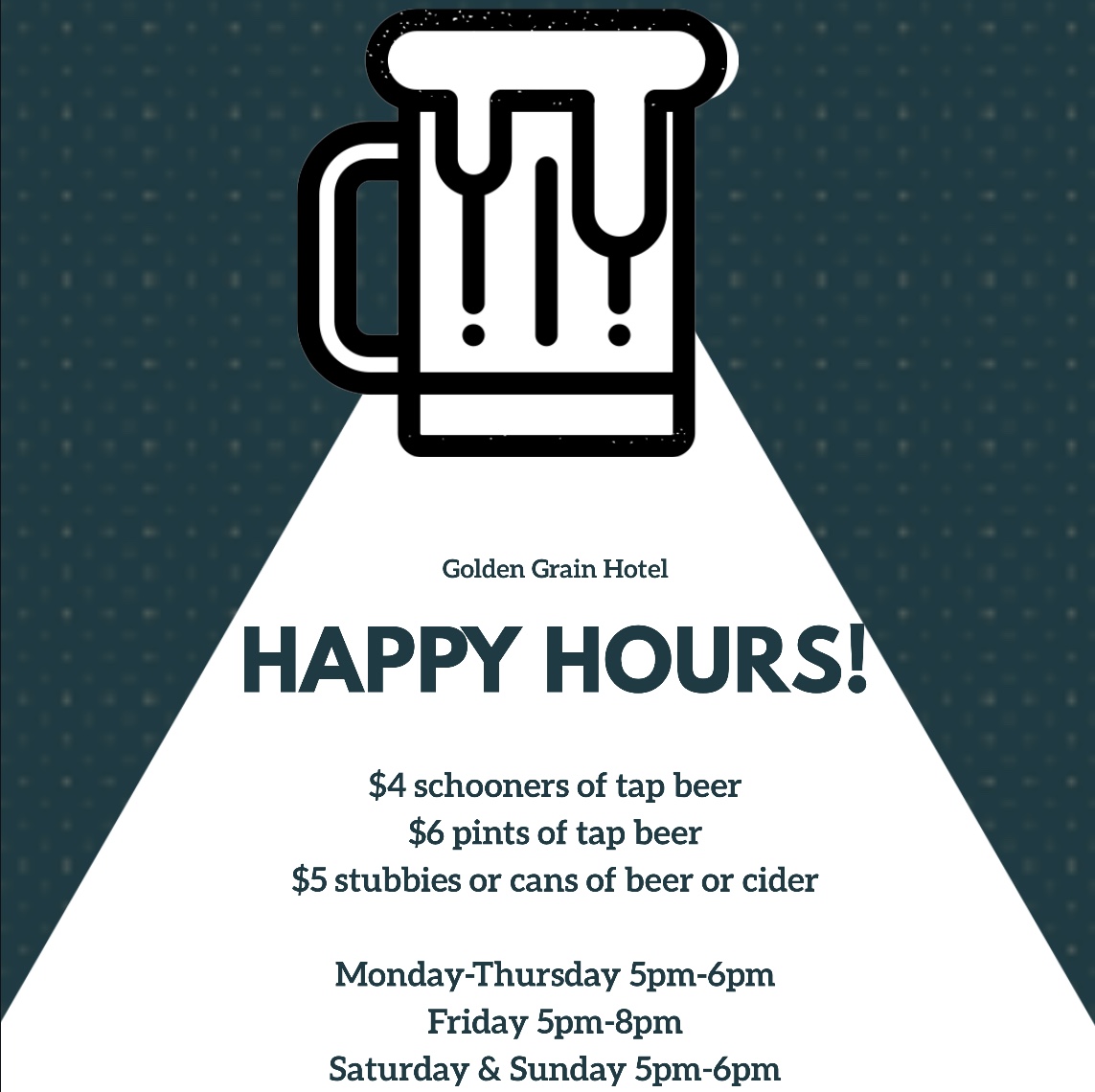 